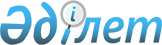 Об утверждении Правил ведения Реестра строящихся судов
					
			Утративший силу
			
			
		
					Приказ Председателя Комитета транспортного контроля Министерства транспорта и коммуникаций Республики Казахстан от 1 сентября 2005 года № 62-п. Зарегистрирован в Министерстве юстиции Республики Казахстан 21 сентября 2005 года № 3842. Утратил силу приказом и.о. Министра транспорта и коммуникаций Республики Казахстан от 28 июня 2011 года № 403

      Сноска. Утратил силу приказом и.о. Министра транспорта и коммуникаций РК от 28.06.2011 № 403 (вводится в действие с 01.09.2011).      В соответствии с Правилами государственной регистрации судов и прав на них, утвержденными постановлением Правительства Республики Казахстан от 17 января 2003 года N 49,  ПРИКАЗЫВАЮ: 

      1. Утвердить прилагаемые Правила ведения Реестра строящихся судов. 

      2. Управлению контроля на водном транспорте Комитета транспортного контроля Министерства транспорта и коммуникаций Республики Казахстан (Адамова Р.К.) обеспечить представление настоящего приказа в Министерство юстиции Республики Казахстан для государственной регистрации. 

      3. Контроль за исполнением настоящего приказа возложить на заместителя Председателя Комитета транспортного контроля Министерства транспорта и коммуникаций Республики Казахстан Есжанова К.Б. 

      4. Настоящий приказ вводится в действие со дня его официального опубликования.        Председатель Комитета Утверждены             

приказом Председателя       

Комитета транспортного       

контроля Министерства       

транспорта и коммуникаций     

Республики Казахстан        

от 1 сентября 2005 года N 62-п     

    

Правила ведения Реестра строящихся судов  

    

1. Общие положения 

      1. Настоящие Правила ведения Реестра строящихся судов (далее - Правила) разработаны в соответствии с Правилами государственной регистрации судов и прав на них, утвержденными  постановлением  Правительства Республики Казахстан от 17 января 2003 года N 49 (далее - Правила регистрации). 

      2. Правила определяют порядок ведения Реестра строящихся судов. 

      3. В настоящих Правилах используются следующие основные понятия: 

      собственник строящегося судна - лицо, зарегистрированное в качестве собственника строящегося судна в соответствии с Правилами регистрации; 

      ипотека строящегося судна - ипотека, подлежащего государственной регистрации строящегося судна, возникающая на основании договора, зарегистрированного в Реестре строящихся судов; 

      уполномоченный орган по государственной регистрации судов и прав на них (далее - уполномоченный орган) - Комитет транспортного контроля Министерства транспорта и коммуникаций Республики Казахстан. 

      4. Реестр строящихся судов ( приложение 1 ) ведется морской администрацией порта (далее - МАП) на государственном и русском языках на бумажном и электронном носителях. 

      5. В Реестре строящихся судов не регистрируются суда, строящиеся для иностранного получателя. 

      6. Контроль за ведением Реестра строящихся судов осуществляется уполномоченным органом.  

  2. Порядок ведения Реестра строящихся судов 

      7. Неотъемлемой частью Реестра строящихся судов являются Книга учета входящих документов (далее - Книга учета) ( приложение 2 ) и судовые дела. 

      Судовое дело оформляется на каждое строящееся судно и идентифицируется регистрационным номером судна. В судовое дело помещаются копии документов, поступающих для государственной регистрации прав на строящееся судно, а также копии Свидетельства о государственной регистрации прав на судно (строящееся судно), выданных справок и выписок из Реестра строящихся судов. 

      8. В Книге учета и в Реестре строящихся судов на каждое судно отводится отдельная страница. 

      9. Реестр строящихся судов и Книга учета ведутся отдельными журналами, страницы должны быть пронумерованы, прошнурованы, на последней странице записывается число пронумерованных, прошнурованных листов и заверяется капитаном морского порта, который возглавляет МАП. 

      10. В графу "Отметки об изменениях" Реестра строящихся судов вписывается дополнительная информация о судне или о таком его изменении, которое не требует обновления всей записи, а также прекращения или перехода прав на него. 

      К таким сведениям относятся: 

      1) изменение фамилии, имени, отчества, места жительства физического лица, если собственником является физическое лицо; 

      2) изменение наименования юридического лица, его места нахождения и почтового адреса, если собственником является юридическое лицо. 

                                                  

Приложение 1         

                                             к Правилам ведения       

                                          Реестра строящихся судов                              Реестр строящихся судов (продолжение таблицы) 

                                                 

 Приложение 2     

                                             к Правилам ведения   

                                          Реестра строящихся судов                 Книга учета входящих документов 
					© 2012. РГП на ПХВ «Институт законодательства и правовой информации Республики Казахстан» Министерства юстиции Республики Казахстан
				N п/п Дата 

вне- 

сения 

в 

Реестр 

строя- 

щихся 

судов Наиме- 

нова- 

ние 

собс- 

твен- 

ника 

и его 

адрес Наиме- 

нова- 

ние 

судо- 

строи- 

тель- 

ной 

орга- 

низа- 

ции 

и ее 

адрес Но- 

мер 

про- 

екта Тип 

и 

наз- 

на- 

че- 

ние 

суд- 

на Длина 

киля 

и 

дру- 

гие 

основ- 

ные 

тех- 

ни- 

чес- 

кие 

харак- 

терис- 

тики 

судна Глав- 

ный 

мате- 

риал 

кор- 

пуса Число 

и 

мощ- 

ность 

машин При- 

ме- 

ча- 

ние 1 2 3 4 5 6 7 8 9 10 От- 

мет- 

ки 

об 

из- 

ме- 

не- 

ниях Сведения об ипотеки 

строящегося судна Сведения об ипотеки 

строящегося судна Сведения об ипотеки 

строящегося судна Сведения об ипотеки 

строящегося судна Сведения об ипотеки 

строящегося судна Сведения о прекращении государственной регистрации ипотеки строящегося судна Сведения о прекращении государственной регистрации ипотеки строящегося судна N и 

дата 

выдачи 

свиде- 

тель- 

ства о 

госу- 

дарст- 

венной 

регис- 

трации 

ипо- 

теки 

судна 

или 

строя- 

щегося 

судна Имя и 

адрес 

зало- 

года- 

теля 

ипо- 

теки 

стро- 

яще- 

гося 

судна Имя и 

адрес 

зало- 

годер- 

жателя 

ипотеки 

строя- 

щегося 

судна 

или 

сведения 

о том, 

что она 

устано- 

влена на 

предъя- 

вителя Макси- 

маль- 

ный 

размер 

обяза- 

тель- 

ства, 

обес- 

печен- 

ного 

ипо- 

текой 

строя- 

щегося 

судна Дата 

окон- 

чания 

ипо- 

теки 

строя- 

щегося 

судна Дата 

досро- 

чного 

окон- 

чания 

ипо- 

теки 

строя- 

щегося 

судна Наиме- 

нование 

и рек- 

визиты 

доку- 

ментов, 

на ос- 

новании 

которых 

прек- 

ращена 

государс- 

твенная 

регист- 

рация 

ипотеки 

строя- 

щегося 

судна 11 12 13 14 15 16 17 18 N 

п/п Дата 

пос- 

ту- 

пле- 

ния 

доку- 

мен- 

тов Наи- 

мено- 

вание 

пос- 

ту- 

пив- 

ших 

доку- 

мен- 

тов Наиме- 

нова- 

ние 

соб- 

ствен- 

ника 

строя- 

щегося 

судна 

(адрес, 

теле- 

фон, 

факс) Место 

строи- 

тель- 

ства Наи- 

ме- 

но- 

вание 

судо- 

строи- 

тель- 

ной 

орга- 

низа- 

ции 

и ее 

адрес Но- 

мер 

про- 

екта Запись 

об 

отказе 

в го- 

судар- 

ствен- 

ной регис- 

трации Свиде- 

тельство 

о 

государ- 

ственной 

регис- 

трации 

прав на 

судно 

(строя- 

щееся 

судно), 

выписки 

и 

справки 

из 

Реестра 

строя- 

щихся 

судов 

(кому и 

когда 

были 

выданы) 1 2 3 4 5 6 7 8 9 